Приложение №1Приложение № 2Стенд информирования обозначения помещений с продублированными рельефными знаками(шрифтом Брайля)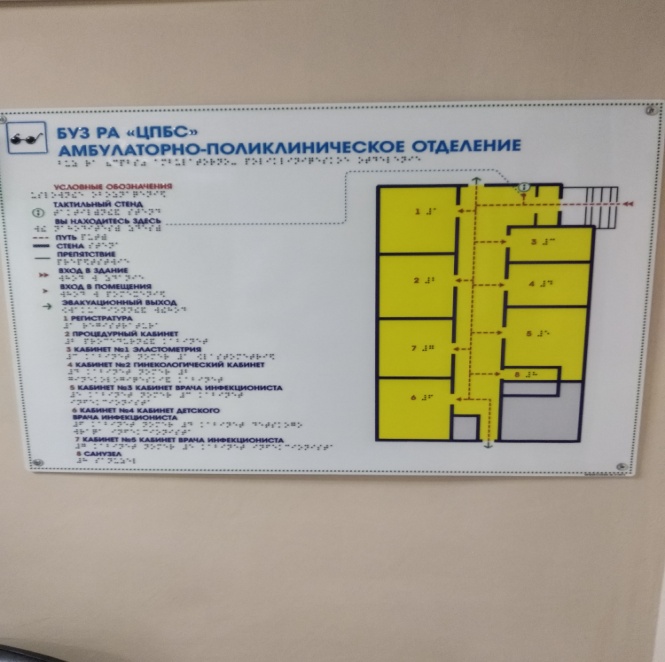 Оборудование санитарно-гигиенических помещений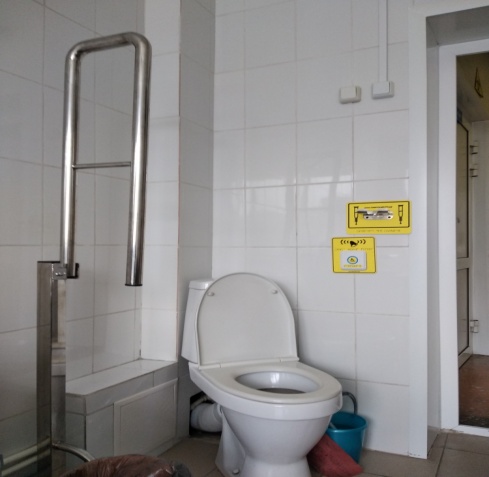 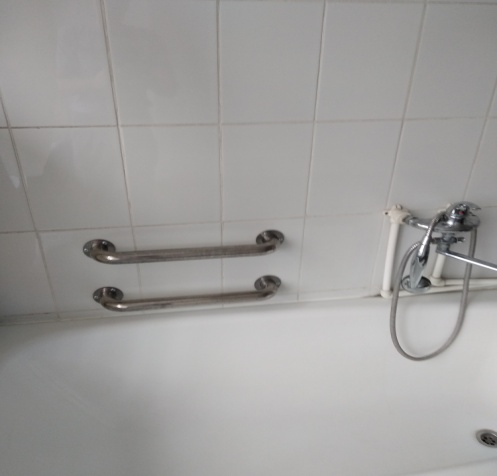 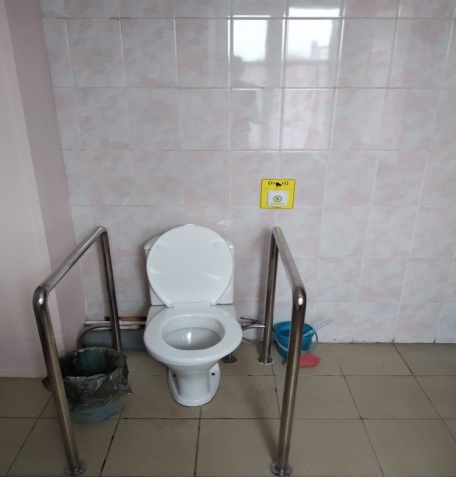 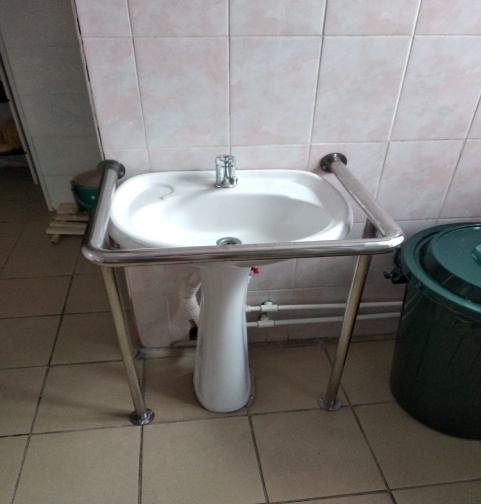 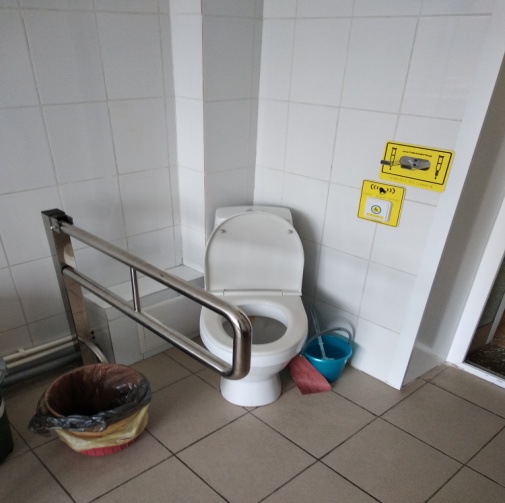 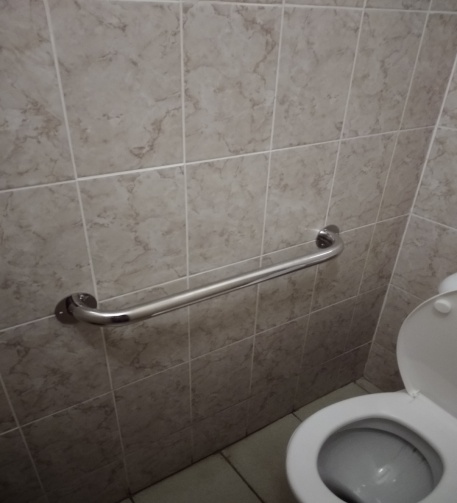 Кнопка вызова помощи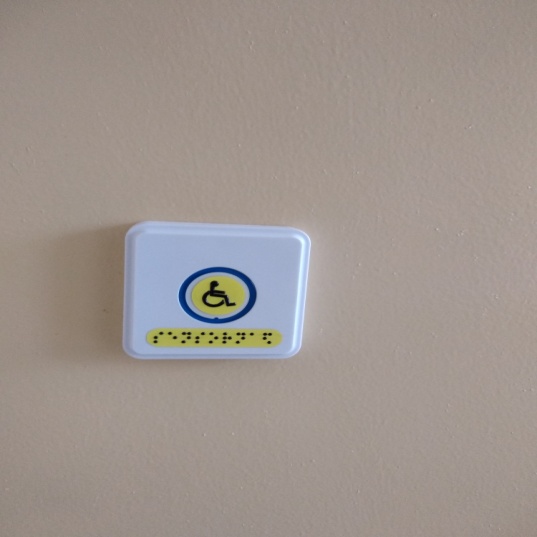 приемник сигнала с кнопок вызова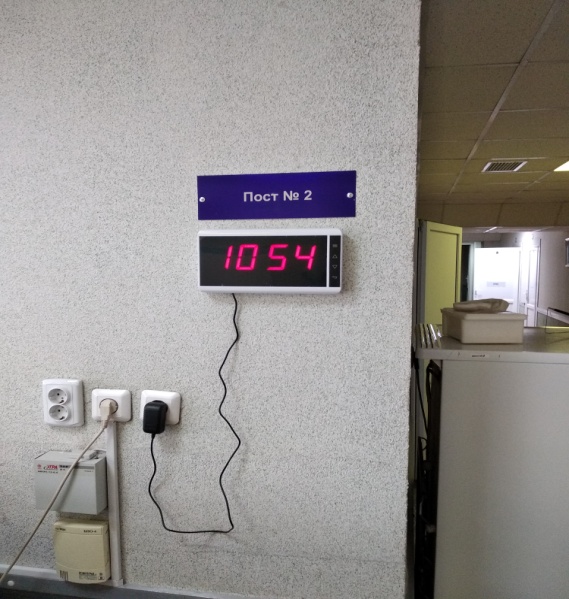 Предупредительный знак для слабовидящих людей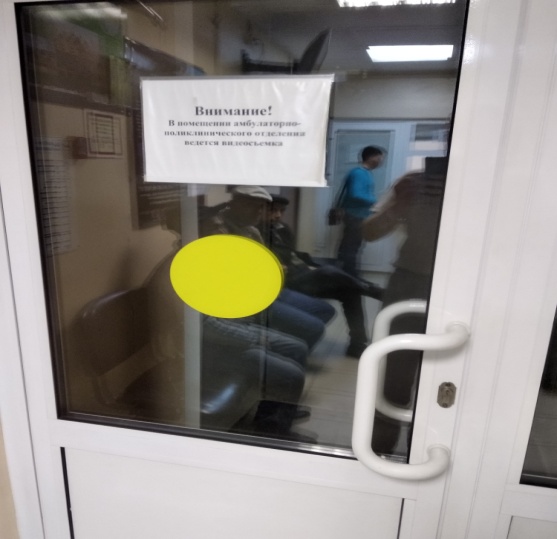 Наименование объектаБюджетное учреждение здравоохранения Республики Алтай «Центр по профилактике и борьбе со СПИД»АдресР. Алтай, г. Горно-Алтайск, ул. Шоссейная д.25Телефон4-93-37 (Приемная)СайтAIDS.RA@mail.ruВиды услугДоступность объектаДоступность объектаДля людей с нарушениями зренияДаДля людей с нарушениями слухаНетДля людей, передвигающихся на креслах-коляскахДаДля людей, с нарушениями опорно-двигательного аппаратаДаДля людей с умственными нарушениямиНетПуть следования к объекту пассажирским транспортомНетРасстояние до объекта  от остановки транспорта, м930 метровВремя движения (пешком), мин11 минутНаличие выделенного от проезжей части  пешеходного путиДаНаличие перекрестковнетПрочие данные объектаПрочие данные объекта№ Паспорта доступности№ 1Плановая мощность (количество обслуживаемых в день)250 человекФорма оказания услугНа объекте, в том числе с длительным пребываниемПерепады высоты на пути (описание)НетРазмещение объектаОтдельно стоящее зданиеЭтажность (на каком этаже находится)2 этажаПлощадь кв. м3889,5 кв. мГод постройки здания1979Год последнего капитального ремонта2017Дата планового ремонта – текущего (с учетом требования доступности объекта)Дата планового ремонта - капитального (с учетом требования доступности объекта)Наименование организации расположенной на объектеБюджетное учреждение здравоохранения Республики Алтай «Центр по профилактике и борьбе со СПИД»Основание для пользования объектомОперативное управлениеЮридический адрес организацииР. Алтай, г. Горно-Алтайск, ул. Шоссейная д.25Форма собственностиГосударственнаяТерриториальная принадлежностьРегиональнаяВышестоящая организацияМинистерство здравоохранения Республики АлтайАдрес вышестоящей организации, телефонР. Алтай, г. Горно-Алтайск, пр. Коммунистический, д.54Участие в исполнении ИПР инвалидаДаФотосм. Приложение №2